Календарно-тематический план лекцийпо патофизиологиидля студентов 2 курсаспециальности ЛЕЧЕБНОЕ ДЕЛОв весеннем семестре 2023-2024 учебного года(суббота, 13.30, 21л, д.8а)Зав. кафедрой патофизиологии,     доцент          Л.П.Чурилов                                       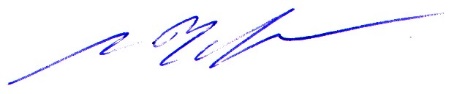 № п/пДата проведения лекцииТема лекциилекторлекторлектор№ п/пДата проведения лекцииТема лекцииФИОученая степеньзвание117 февПРЕДМЕТ И  ЗАДАЧИ  ПАТОЛОГИЧЕСКОЙ  ФИЗИОЛОГИИ.  ОСНОВНЫЕ   ПОНЯТИЯ   ОБЩЕЙ НОЗОЛОГИИ.Л.П.Чуриловк.м.н.доцент224 февУЧЕНИЕ ОБ  ЭТИОЛОГИИ.  УЧЕНИЕ  О  ПАТОГЕНЕЗЕЛ.П.Чуриловк.м.н.доцент32 мартаУЧЕНИЕ О РЕАКТИВНОСТИ ОРГАНИЗМА.  ОСНОВЫ МЕДИЦИНСКОЙ КОНСТИТУЦИОНОЛОГИИ.Л.П.Чуриловк.м.н.доцент49 мартаПОВРЕЖДЕНИЕ КЛЕТКИ 1.Л.П.Чуриловк.м.н.доцент516 мартаПОВРЕЖДЕНИЕ КЛЕТКИ 2.Л.П.Чуриловк.м.н.доцент623 мартаУЧЕНИЕ О ВОСПАЛЕНИИ.В.И.Утехинк.м.н.доцент730 мартаИММУННЫЕ  РЕАКЦИИ В ПАТОЛОГИИ. АЛЛЕРГИЯВ.И.Утехинк.м.н.доцент86 апреляПАТОФИЗИОЛОГИЯ ТКАНЕВОГО  РОСТАЛ.П.Чуриловк.м.н.доцент913 апрПАТОФИЗИОЛОГИЯ ТЕПЛОВОГО   ОБМЕНАВ.И.Утехинк.м.н.доцент.1020 апрПАТОФИЗИОЛОГИЯ ЭНДОКРИННОЙ   СИСТЕМЫ   1. СТРЕСС.Л.П.Чуриловк.м.н.доцент1127 апрПАТОФИЗИОЛОГИЯ ЭНДОКРИННОЙ   СИСТЕМЫ  2.Л.П.Чуриловк.м.н.доцент124 мая ПАТОФИЗИОЛОГИЯ МЕТАБОЛИЗМА 1. Нарушения    энергетического    обмена.В.И.Утехинк.м.н.доцент1311 маяПАТОФИЗИОЛОГИЯ МЕТАБОЛИЗМА 2.  Патофизиология углеводного обмена.В.И.Утехинк.м.н.доцент1418 маяПАТОЛОГИЯ  МЕТАБОЛИЗМА 3. Патофизиология белкового и нуклеинового  метаболизма.Л.П.Чуриловк.м.н.доцент1525 маяПАТОЛОГИЯ  МЕТАБОЛИЗМА 3. Патофизиология метаболизма  липидов.Л.П.Чуриловк.м.н.доцент